Лексическая тема "Животные жарких стран".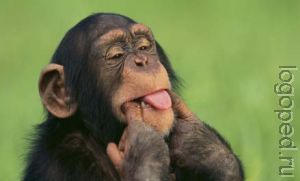 Запоминаем.Существительные: лев, львенок, львица, грива, хвост с кисточкой, шерсть, хищник, тигр, тигренок, тигрица, обезьяна, обезьянка, зебра, зебренок, копыта, полоски, бегемот, бегемотик, кожа, складки, слон, слониха, слоненок, хобот, бивни, жираф, жирафенок, шея, крокодил, крокодильчик, пасть, клыки, носорог, носорожек, рог, кенгуру, кенгуренок, сумка, африка, индия, австралия, леопард, леопардик, верблюд, верблюжонок, черепаха, гепард, пустыня, охота, джунгли, удав, горилла.Прилагательные: ловкий, хищный, быстрый, грозный, сильный, пушистый, полосатый, острые когти, мощные клыки, цепкая, смышленая, смешная, крупный, неуклюжий, травоядный, огромный, толстокожий, высокий, пятнистый, длинный, зубастый, зеленый, скользкий, злой, сытый, голодный, неповоротливый, длинноногий, быстроногий, медлительный, сумчатый.Глаголы: бегает, прыгает, ходит, охотится, подстерегает, набрасывается, рычит, кормит, крадется, скрывает, прыгает, лазает, играет, подражает, ловит, ищет, чистит, пасется, щиплет, прячет, плавает, ныряет, нежится, срывает, набирает, поливает, наклоняет, вытягивает, защищается, сбивает, прячет в сумке.Учимся вместе.Подбирать признаки.Тигр – рыжий, хищный, полосатый…
Жираф – высокий, пятнистый, с длинной шеей…
Обезьяна – вертлявая, смешная, длиннохвостая…Называть, кто живет в Aфрике.В африке живут…(львы, тигры…)Правильно отвечать на вопросы: чей? чья? чьи?Голова – львиная.
Хвост – львиный.
Лапы – львиные.
Ухо – львиное.Выделять лишнее и объяснять почему.Лев, тигр, морж, зебра (морж – животное севера).
Верблюд, зебра, лев, жираф (лев – хищник).Назвать семью.Тигр, тигрица, тигренок.
Слон, слониха, слоненок.Лев…..Бегемот….Носорог…Составлять описательный рассказ по плану.Как называется животное?Где живет?Какое у него жилище?Какой внешний вид?Какие повадки?Чем питается?Как добывает пищу?Какие у него враги?Как защищается?Как зовут детеныша?Вместе с ребенком.Родителям рекомендуется.Посмотреть вместе с ребенком предложенные познавательные видео фильмы о животных жарких стран. Показать ребенку картинки с изображением животных, живущих в жарких странах.Рассказать об их внешних признаках, характерных повадках.Почитать вместе с ребенком стихи, сказки, рассказы, загадать загадки.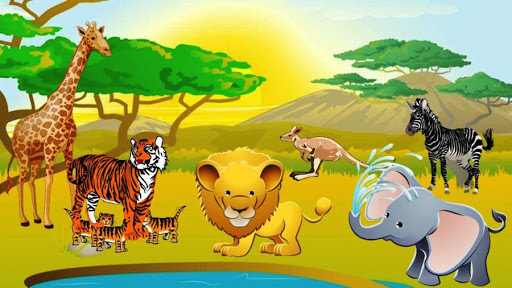 Прочитайте ребенку стихотворение и задайте вопросы.Про каких животных говорится в стихотворении?
Где они живут?- Где обедал, воробей?
- В зоопарке, у зверей.
Пообедал я сперва
За решеткою у льва.
Подкрепился у лисицы,
У моржа попил водицы.
Ел морковку у слона,
С журавлем поел пшена.
Погостил у носорога,
Отрубей поел немного.
Побывал я на пиру
У хвостатых кенгуру.
Был на праздничном обеде
У мохнатого медведя.
А зубастый крокодил
Чуть меня не проглотил. (С.Маршак)Также рекомендуем прочитать:Л. Толстой «Слон»  Б. Житков рассказы («Про слона», «Мангуста», «Как слон спас хозяина от тигра»).Е. Чарушин рассказы («Носорог», «Бегемот», «Лев»).Р. Киплинг «Слоненок», «Откуда у верблюда горб», «Откуда у носорога такая шкура»Лексическая тема «Животные Севера»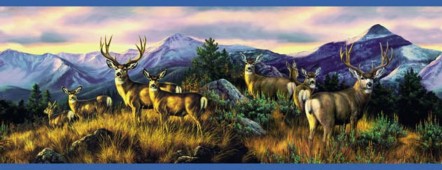 Запоминаем.Существительные:белый медведь, песец, полярная сова, полярный   волк,   пингвин,  северный   олень,  морж,   тюлень,Северный полюс, Южный полюс, бивни, ласты.Глаголы:охотиться, прятаться, скрываться, жить, прыгать, лазать, бегать, убегать, догонять, пастись, опасаться, защищаться,нападать, подкрадываться.Прилагательные:  пятнистый,  медлительный, выносливый, огромный,  пушистый.Учимся вместе.Называть, кто живет на Севере.Вспомни и назови  каких животных, живущих на Севере ты знаешь (не менее 4). Раздели слова на слоги: морж, олень, куропатка, медведь, сова, песец. Называть, кто  у кого?
• У оленя – олененок – оленята
• У моржа - ………… - ……….
• У медведя - ………… - ………….
• У совы - ……………. - …………..У тюленя-……………..-………….Подбирать признаки.Медведь (какой?) – белый, неуклюжий, косолапый.
Песец (какой?) – ……………………………………..
Олень (какой?) – ………………………………………
Сова (какая?) - ……………………………………….Тюлень (какой?) - …………………………………..Называть  правильно:
• 1 песец – 2 …….. – 5 …………….
• 1 морж – 2 …….. – 5 …………….
• 1 медведь – 2 …….. – 5 …………….
• 1 сова – 2 …….. – 5 …………….Составлять описательный рассказ по плану.Как называется животное?Где живет?Какой внешний вид (размер, окраска, шерсть и т.д.)?Какие повадки?Чем питается?Как добывает пищу?Какие у него враги?Как защищается?Как зовут детеныша? Дидактическая игра «Медведи» Встретились белый и бурый медведи, поздоровались. Затем белый спрашивает у бурого:Где ты живешь? - В лесу.А я на севере на льдине. У тебя шерсть какого цвета? - Коричневого.А у меня шерсть белая. Что ты ешь? - Листья, ягоды, рыбу.Я тоже ем рыбу, а еще тюленей. Что ты делаешь зимой? - Сплю в берлоге.А у меня берлоги нет, я сплю на льдине, в снегу.А теперь рекомендуем составить сравнительный рассказ о белом и буром медведях. (составление сложносочиненных предложений с союзом а).Бурый медведь живет в нашем лесу, а белый....У бурого медведя шерсть коричневая, а у белого... .Бурый медведь ест малину, мед, рыбу, а белый....Бурый медведь спит в берлоге, а белый....Стихи для чтения и заучивания наизустьСЕВЕРНЫЙ ПОЛЮССмотрите, смотрите,Снега и снега.Четвёртые суткиБушует пурга.Она сорвала свойПростуженный голос,Пока добираласьНа Северный полюс.А вот и полярники,Смелый народ, —На льдине дрейфуютОни круглый год.И дорог им Север —Большая страна,Где белая дажеСама тишина.М. СадовскийКак-то утром в зоопарке 
Спор серьезный, даже жаркий 
Вдруг затеяли соседи 
– Бурый с белым – два медведя. 
- Как, приятель, стал ты белым? 
Что, испачкался ты мелом? 
- А ты бурый что такой? 
Весь испачкался землей? 
Видишь, мишкам не до смеха, 
Беспокоит их цвет меха. 
Кто покрасил, дай ответ, 
Этих мишек в разный цвет? 
Е. Корюкин 
Белый медведь. 
Где сугробы, стужа, лёд, 
Где пурга снега метёт, 
Там хозяин в шубе снежной 
Ходит по снегам безбрежным. 
Весь он белый от зимы, 
От метельной кутерьмы. 
Так давно живёт он здесь, 
Потому и белый весь. 
Лишь черны глаза и нос: 
Пощадил их злой мороз. 
В. Донская Также рекомендуем прочитать:П. Бажов «Серебряное копытце»Г. Корольков «Тюлень»И. Топорышкин «Как тюлень стал тюленем»В. Флинт «Животные Севера»В. Шульжин «Белый медвежонок»